Российская Федерация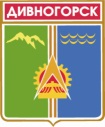 Администрация города ДивногорскаКрасноярского краяП О С Т А Н О В Л Е Н И Е 23.07.2019	                                    г. Дивногорск	  	        		                № 90п   О внесении изменений в постановление администрации города Дивногорска от 30.09.2015             № 155п «Об утверждении муниципальной программы «Транспортная система муниципального образования город Дивногорск» (в ред. пост. от 18.04.2016 № 41п, от 08.11.2016 № 211п, от 16.01.2017 № 11п, от 03.03.2017 № 45п, от 05.09.2017 № 163п, от 04.12.2017 № 219п, от 19.01.2018 № 03п, от 14.11.2018 № 184п, от 08.04.2019 № 41п, от 26.04.2019 № 54п, от 27.06.2019 № 81п)	В соответствии с Федеральным законом от 06.10.2003 № 131-ФЗ 
«Об общих принципах организации местного самоуправления 
в Российской Федерации», ст. 179 Бюджетного кодекса «Государственные программы Российской Федерации, государственные программы субъекта Российской Федерации, муниципальные программы», распоряжением  администрации города Дивногорска от 31.07.2014 № 1561/1р «Об утверждении перечня муниципальных программ города Дивногорска», постановлением администрации города Дивногорска от 01.08.2013 № 131п «Об утверждении Порядка принятия решений о разработке муниципальных программ города Дивногорска, их формировании и реализации», Решением Дивногорского городского Совета депутатов от 18.12.2018 № 34-249-ГС «О бюджете города Дивногорск на 2019 год и плановый период 2020-2021 годов», руководствуясь статьей 43 Устава города Дивногорска,ПОСТАНОВЛЯЮ:1. В паспорте муниципальной программы «Транспортная система муниципального образования город Дивногорск»: 1.2. раздел «Объем и источники финансирования программы» изложить в следующей редакции:2. В разделе 4 «Перечень подпрограмм с указанием сроков их реализации» муниципальной программы «Транспортная система муниципального образования город Дивногорск»:2.1. В «Подпрограмме 1» слова «Общий объем финансирования подпрограммы в 2014-2021 годах 252 967,53  тыс. рублей» заменить словами «Общий объем финансирования подпрограммы в 2014-2021 годах 252 452,23  тыс. рублей»;2.2. слова «2019 год – 34 355,4 тыс. рублей» заменить словами «2019 год –33 840,1  тыс. рублей»;2.3. В «Подпрограмме 2» слова «Общий объем финансирования подпрограммы в 2014-2021 годах за счет средств местного бюджета составит 93 055,2 тыс. рублей» заменить словами «Общий объем финансирования подпрограммы в 2014-2021 годах за счет средств местного бюджета составит 96 055,2  тыс. рублей»; 2.4. слова «2019 год – 7 618,4 тыс. рублей» заменить словами «2019 год – 10 618,4 тыс. рублей»;2.5. В «Подпрограмме 3» слова «Общий объем финансирования подпрограммы в 2014-2021 годах за счет средств местного бюджета составит 22 677,76 тыс. рублей» заменить словами «Общий объем финансирования подпрограммы в 2014-2021 годах за счет средств местного бюджета составит 23 170,36  тыс. рублей»;2.4. слова «2019 год – 8 161,24 тыс. рублей» заменить словами «2019 год – 8 653,84 тыс. рублей».3. Приложение № 1 к муниципальной программе «Транспортная система муниципального образования город Дивногорск» изложить в соответствии с приложением № 1 к настоящему постановлению.4. Приложение № 2 к муниципальной программе «Транспортная система муниципального образования город Дивногорск» изложить в соответствии с приложением № 2 к настоящему постановлению.5. В паспорте подпрограммы «Содержание, ремонт и модернизация автомобильных дорог на территории муниципального образования город Дивногорск» муниципальной программы «Транспортная система муниципального образования город Дивногорск»: 	5.1. раздел «Объём и источники финансирования подпрограммы» изложить в следующей редакции:       6. Приложение № 2 к подпрограмме «Содержание, ремонт и модернизация автомобильных дорог на территории муниципального образования город Дивногорск»  муниципальной программы «Транспортная система муниципального образования город Дивногорск» изложить в соответствии с приложением № 3 к настоящему постановлению. 7. В паспорте подпрограммы «Пассажирские перевозки» муниципальной программы «Транспортная система муниципального образования город Дивногорск»:7.1.  раздел «Объём и источники финансирования программы» изложить в следующей редакции:8. Приложение № 1 к подпрограмме «Пассажирские перевозки»  муниципальной программы «Транспортная система муниципального образования город Дивногорск» изложить в соответствии с приложением № 4 к настоящему постановлению. 9. Раздел 2.6. «Обоснование финансовых, материальных и  трудовых затрат (ресурсное обеспечение подпрограммы) с указанием  источников финансирования» к подпрограмме «Пассажирские перевозки» муниципальной программы «Транспортная система муниципального образования город Дивногорск»:9.1. слова «Общий объем финансирования подпрограммы в 2014-2021 годах за счет средств местного бюджета составит 93 055,2  тыс. рублей» заменить словами «Общий объем финансирования подпрограммы в 2014-2021 годах за счет средств местного бюджета составит   96 055,2  тыс. рублей»;9.2. слова «2019 год – 7 618,4 тыс. рублей» заменить словами «2019 год –          10 618,4 тыс. рублей»;10. В паспорте подпрограммы «Безопасность дорожного движения» муниципальной программы «Транспортная система муниципального образования город Дивногорск»:11.  раздел «Объём и источники финансирования подпрограммы» изложить в следующей редакции:12. Приложение № 1 к подпрограмме «Безопасность дорожного движения»  муниципальной программы «Транспортная система муниципального образования город Дивногорск» изложить в соответствии с приложением № 5 к настоящему постановлению. 13.  Раздел 2.5. «Обоснование финансовых, материальных и  трудовых затрат (ресурсное обеспечение подпрограммы) с указанием  источников финансирования» к подпрограмме «Безопасность дорожного движения» муниципальной программы «Транспортная система муниципального образования город Дивногорск»:13.1. слова «Общий объем финансирования подпрограммы в 2014-2021 годах за счет средств местного бюджета составит 22 677,76тыс. рублей» заменить словами «Общий объем финансирования подпрограммы в 2014-2021 годах за счет средств местного бюджета составит   23 170,36  тыс. рублей»;13.2. слова «2019 год – 8 161,24 тыс. рублей» заменить словами «2019 год – 8 653,84 тыс. рублей».14. Постановление    подлежит   опубликованию   в  средствах  массовой информации и размещению на официальном сайте администрации города Дивногорска в информационно-телекоммуникационной сети «Интернет».15. Постановление вступает в силу в день, следующий за днем его официального опубликования.16. Контроль за исполнением настоящего постановления возложить на заместителя Главы города Урупаху В.И.Глава города										    Е.Е. ОльПриложение № 1 к постановлению администрации города Дивногорска от 23.07.2019 №  90пПриложение № 1 к муниципальной программе «Транспортная система муниципального образования город Дивногорск»Информация о распределении планируемых расходов муниципальной программы Приложение № 2 к постановлению администрации города Дивногорска от 23.07.2019  № 90пПриложение № 2 к муниципальной программе «Транспортная система муниципального образования город Дивногорск»Приложение № 3 к постановлению администрации города Дивногорска от  23.07.2019 № 90пПриложение № 2 к подпрограмме «Содержание, ремонт и модернизация автомобильных дорог на территории муниципального образования город Дивногорск»  Приложение № 4 к постановлению администрации города Дивногорска от 23.07.2019 № 90пПриложение № 1 к подпрограмме «Пассажирские перевозки» Приложение № 5 к постановлению администрации города Дивногорска от 23.07.2019 № 90пПриложение № 1 к подпрограмме «Безопасность дорожного движения» Перечень мероприятий подпрограммы с указанием объема средств на их реализацию и ожидаемых результатов* Указанные средства необходимо предусмотреть в бюджет города в период с 2019 по 2021 гг.Объем и источники финансирования программы Финансовое обеспечение Программы предусмотрено из краевого и местного бюджета. В том числе по годам реализации Программы Объем и источники финансирования подпрограммы Финансовое обеспечение подпрограммы предусмотрено из краевого и местного бюджета. В том числе по годам реализации подпрограммы:Объем и источники финансирования подпрограммы Финансовое обеспечение Программы предусмотрено из краевого и местного бюджета. В том числе по годам реализации подпрограммы: Объем и источники финансирования подпрограммы Финансовое обеспечение подпрограммы предусмотрено из краевого и местного бюджета. В том числе по годам реализации подпрограммы Статус (муниципальная программа, подпрограмма)Статус (муниципальная программа, подпрограмма)Наименование  программы, подпрограммыНаименование  программы, подпрограммыНаименование РБСНаименование РБСКод бюджетной классификации Код бюджетной классификации Код бюджетной классификации Код бюджетной классификации Код бюджетной классификации Код бюджетной классификации Код бюджетной классификации Расходы  (тыс. руб.), годыРасходы  (тыс. руб.), годыРасходы  (тыс. руб.), годыРасходы  (тыс. руб.), годыРасходы  (тыс. руб.), годыРасходы  (тыс. руб.), годыРасходы  (тыс. руб.), годыРасходы  (тыс. руб.), годыРасходы  (тыс. руб.), годыРасходы  (тыс. руб.), годыРасходы  (тыс. руб.), годыРасходы  (тыс. руб.), годыРасходы  (тыс. руб.), годыРасходы  (тыс. руб.), годыРасходы  (тыс. руб.), годыРасходы  (тыс. руб.), годыРасходы  (тыс. руб.), годыРасходы  (тыс. руб.), годыСтатус (муниципальная программа, подпрограмма)Статус (муниципальная программа, подпрограмма)Наименование  программы, подпрограммыНаименование  программы, подпрограммыНаименование РБСНаименование РБСРБСРз                                        ПрРз                                        ПрЦСРЦСРЦСРВР2014201420152015201620162017201720182018201920192020202020212021Итого на периодИтого на периодМуниципальная программаМуниципальная программа«Транспортная система муниципального образования город Дивногорск»«Транспортная система муниципального образования город Дивногорск»всего расходные обязательства по программевсего расходные обязательства по программеХХХХХХХ36 824,5636 824,5645 991,845 991,851 569,9951 569,9954 462,654 462,654 571,954 571,946 167,646 167,631 801,931 801,932 736,232 736,2354 126,55354 126,55Муниципальная программаМуниципальная программа«Транспортная система муниципального образования город Дивногорск»«Транспортная система муниципального образования город Дивногорск»в том числе по РБС:в том числе по РБС:931040904090710088070071008807007100880702441 622,51 622,51 120,101 120,101 586,81 586,81 333,41 333,41 194,01 194,01 328,41 328,41 416,41 416,41 610,71 610,711 212,311 212,3Муниципальная программаМуниципальная программа«Транспортная система муниципального образования город Дивногорск»«Транспортная система муниципального образования город Дивногорск»9310409040907185080718508071850824415,4115,4116,8016,80------------32,2132,21Муниципальная программаМуниципальная программа«Транспортная система муниципального образования город Дивногорск»«Транспортная система муниципального образования город Дивногорск»9310409040907175080717508071750824415 404,915 404,916 758,8016 758,80------------32 163,7032 163,70Муниципальная программаМуниципальная программа«Транспортная система муниципального образования город Дивногорск»«Транспортная система муниципального образования город Дивногорск»9310409040907100S393007100S393007100S3930244----386,2386,2----------386,2386,2Муниципальная программаМуниципальная программа«Транспортная система муниципального образования город Дивногорск»«Транспортная система муниципального образования город Дивногорск»9310409040907100S508007100S508007100S5080244------257,2257,2263,7263,7275,0275,0154,3154,3154,3154,31 104,51 104,5Муниципальная программаМуниципальная программа«Транспортная система муниципального образования город Дивногорск»«Транспортная система муниципального образования город Дивногорск»93104090409071007393007100739300710073930244----26 601,326 601,3----------26 601,326 601,3Муниципальная программаМуниципальная программа«Транспортная система муниципального образования город Дивногорск»«Транспортная система муниципального образования город Дивногорск»93104090409071007508007100750800710075080244------18369,418369,417 577,717 577,718 263,218 263,218 975,518 975,519 715,519 715,592 901,392 901,3Муниципальная программаМуниципальная программа«Транспортная система муниципального образования город Дивногорск»«Транспортная система муниципального образования город Дивногорск»93104090409071007509007100750900710075090244------10653,810653,811 017,411 017,412 233,112 233,1----33 904,333 904,3Муниципальная программаМуниципальная программа«Транспортная система муниципального образования город Дивногорск»«Транспортная система муниципального образования город Дивногорск»9310409040907100S509007100S509007100S5090244------149,2149,2165,3165,3255,7255,7255,7255,7255,7255,71 081,61 081,6Муниципальная программаМуниципальная программа«Транспортная система муниципального образования город Дивногорск»«Транспортная система муниципального образования город Дивногорск»93104090409071008608007100860800710086080244--------2068,62068,6------2 068,62 068,6Муниципальная программаМуниципальная программа«Транспортная система муниципального образования город Дивногорск»«Транспортная система муниципального образования город Дивногорск»93104090409071007507007100750700710075070244------7000,07000,0--------7 000,07 000,0Муниципальная программаМуниципальная программа«Транспортная система муниципального образования город Дивногорск»«Транспортная система муниципального образования город Дивногорск»9310409040907100S507007100S507007100S5070244------7,07,0--------7,07,0Муниципальная программаМуниципальная программа«Транспортная система муниципального образования город Дивногорск»«Транспортная система муниципального образования город Дивногорск»93104090409О710075070О710075070О710075070244----3 500,03 500,0--8 722,18 722,1------12 222,112 222,1Муниципальная программаМуниципальная программа«Транспортная система муниципального образования город Дивногорск»«Транспортная система муниципального образования город Дивногорск»93104090409О7100S5070О7100S5070О7100S5070244----3,53,5--8,88,8------12,312,3Муниципальная программаМуниципальная программа«Транспортная система муниципального образования город Дивногорск»«Транспортная система муниципального образования город Дивногорск»931040904090717743071774307177432446 000,006 000,00--------------6 000,006 000,00Муниципальная программаМуниципальная программа«Транспортная система муниципального образования город Дивногорск»«Транспортная система муниципального образования город Дивногорск»93104090409071850907185090718509244601,75601,75--------------601,75601,75Муниципальная программаМуниципальная программа«Транспортная система муниципального образования город Дивногорск»«Транспортная система муниципального образования город Дивногорск»93104090409071008904007100890400710089040244----74,574,5----------74,574,5Муниципальная программаМуниципальная программа«Транспортная система муниципального образования город Дивногорск»«Транспортная система муниципального образования город Дивногорск»93104090409071759407175940717594244--7867,347867,34------------7 867,347 867,34Муниципальная программаМуниципальная программа«Транспортная система муниципального образования город Дивногорск»«Транспортная система муниципального образования город Дивногорск»93104090409071859407185940718594244--854,30854,30------------854,3854,3Муниципальная программаМуниципальная программа«Транспортная система муниципального образования город Дивногорск»«Транспортная система муниципального образования город Дивногорск»9310409040907100S394007100S394007100S3940244----547,63547,63----------547,63547,63Муниципальная программаМуниципальная программа«Транспортная система муниципального образования город Дивногорск»«Транспортная система муниципального образования город Дивногорск»931040904090710089020071008902007100890202441 000,01 000,02 100,002 100,002 035,02 035,02500,02500,01 716,61 716,61 484,71 484,7----10 836,310 836,3Муниципальная программаМуниципальная программа«Транспортная система муниципального образования город Дивногорск»«Транспортная система муниципального образования город Дивногорск»9310409040907100890200710089020071008902083115,015,015,015,0Муниципальная программаМуниципальная программа«Транспортная система муниципального образования город Дивногорск»«Транспортная система муниципального образования город Дивногорск»93104090409071008918007100891800710089180244--------141,6141,6------141,6141,6Муниципальная программаМуниципальная программа«Транспортная система муниципального образования город Дивногорск»«Транспортная система муниципального образования город Дивногорск»9310408040807288060728806072880681012 077,0012 077,0014 777,0014 777,00----------26 854,026 854,0Муниципальная программаМуниципальная программа«Транспортная система муниципального образования город Дивногорск»«Транспортная система муниципального образования город Дивногорск»9310408040807200880600720088060072008806081012 588,912 588,912 588,912 588,911 400,011 400,010 618,310 618,311 000,011 000,011 000,011 000,069196,169196,1Муниципальная программаМуниципальная программа«Транспортная система муниципального образования город Дивногорск»«Транспортная система муниципального образования город Дивногорск»93104080408072008806007200880600720088060240----------0,10,1----0,10,1Муниципальная программаМуниципальная программа«Транспортная система муниципального образования город Дивногорск»«Транспортная система муниципального образования город Дивногорск»93104080408072008806007200880600720088060240----5,05,0----------5,05,0Муниципальная программаМуниципальная программа«Транспортная система муниципального образования город Дивногорск»«Транспортная система муниципального образования город Дивногорск»93104090409О730089200О730089200О730089200244----300,0300,0600,0600,0--------900,0900,0Муниципальная программаМуниципальная программа«Транспортная система муниципального образования город Дивногорск»«Транспортная система муниципального образования город Дивногорск»93104090409О730089300О730089300О730089300244----322,9322,9500,0500,0--------822,9822,9Муниципальная программаМуниципальная программа«Транспортная система муниципального образования город Дивногорск»«Транспортная система муниципального образования город Дивногорск»93104090409O730089400O730089400O730089400244------209,9209,9--------209,9209,9Муниципальная программаМуниципальная программа«Транспортная система муниципального образования город Дивногорск»«Транспортная система муниципального образования город Дивногорск»9310409040907374910737491073749124493,693,646,8046,80------------140,40140,40Муниципальная программаМуниципальная программа«Транспортная система муниципального образования город Дивногорск»«Транспортная система муниципального образования город Дивногорск»931040904090730084910073008491007300849102449,49,49,369,36------------18,7618,76Муниципальная программаМуниципальная программа«Транспортная система муниципального образования город Дивногорск»«Транспортная система муниципального образования город Дивногорск»93104090409073749207374920737492244--124,00124,00------------124,0124,0Муниципальная программаМуниципальная программа«Транспортная система муниципального образования город Дивногорск»«Транспортная система муниципального образования город Дивногорск»93104090409073007492007300749200730074920244----232,8232,8236,9236,9236,9236,9236,9236,9----943,5943,5Муниципальная программаМуниципальная программа«Транспортная система муниципального образования город Дивногорск»«Транспортная система муниципального образования город Дивногорск»9310409040907300S492007300S492007300S4920244------56,956,959,259,254,554,5----170,60170,60Муниципальная программаМуниципальная программа«Транспортная система муниципального образования город Дивногорск»«Транспортная система муниципального образования город Дивногорск»93104090409О730089310О730089310О730089310244----------566,2566,2----566,2566,2Муниципальная программаМуниципальная программа«Транспортная система муниципального образования город Дивногорск»«Транспортная система муниципального образования город Дивногорск»93104090409О730089600О730089600О730089600244----------51,051,0----51,051,0Муниципальная программаМуниципальная программа«Транспортная система муниципального образования город Дивногорск»«Транспортная система муниципального образования город Дивногорск»93104090409О730089500О730089500О730089500244----------800,5800,5----800,5800,5Муниципальная программаМуниципальная программа«Транспортная система муниципального образования город Дивногорск»«Транспортная система муниципального образования город Дивногорск»-----------------6 944,746 944,745 303,255 303,255 303,255 303,2517 551,24*17 551,24*Муниципальная программаМуниципальная программа«Транспортная система муниципального образования город Дивногорск»«Транспортная система муниципального образования город Дивногорск»9310409040907300S492007300S492007300S4920244----46,5646,56----------46,5646,56Муниципальная программаМуниципальная программа«Транспортная система муниципального образования город Дивногорск»«Транспортная система муниципального образования город Дивногорск»93104090409073008492007300849200730084920244--24,8024,80------------24,824,8Муниципальная программаМуниципальная программа«Транспортная система муниципального образования город Дивногорск»«Транспортная система муниципального образования город Дивногорск»93104090409073891007389100738910244--800,00800,00------------800,0800,0Муниципальная программаМуниципальная программа«Транспортная система муниципального образования город Дивногорск»«Транспортная система муниципального образования город Дивногорск»93104090409071886107188610718861244--1 492,501 492,50------------1 492,501 492,50«Транспортная система муниципального образования город Дивногорск»«Транспортная система муниципального образования город Дивногорск»93104090409071008862007100886200710088620244----553,2553,2----------553,2553,2«Транспортная система муниципального образования город Дивногорск»«Транспортная система муниципального образования город Дивногорск»93104090409071008863007100886300710088630244----2770,72770,7----------2770,72770,7* Указанные средства необходимо предусмотреть в бюджет города в период с 2019 по 2021 гг.* Указанные средства необходимо предусмотреть в бюджет города в период с 2019 по 2021 гг.* Указанные средства необходимо предусмотреть в бюджет города в период с 2019 по 2021 гг.* Указанные средства необходимо предусмотреть в бюджет города в период с 2019 по 2021 гг.* Указанные средства необходимо предусмотреть в бюджет города в период с 2019 по 2021 гг.* Указанные средства необходимо предусмотреть в бюджет города в период с 2019 по 2021 гг.* Указанные средства необходимо предусмотреть в бюджет города в период с 2019 по 2021 гг.* Указанные средства необходимо предусмотреть в бюджет города в период с 2019 по 2021 гг.* Указанные средства необходимо предусмотреть в бюджет города в период с 2019 по 2021 гг.* Указанные средства необходимо предусмотреть в бюджет города в период с 2019 по 2021 гг.* Указанные средства необходимо предусмотреть в бюджет города в период с 2019 по 2021 гг.* Указанные средства необходимо предусмотреть в бюджет города в период с 2019 по 2021 гг.* Указанные средства необходимо предусмотреть в бюджет города в период с 2019 по 2021 гг.* Указанные средства необходимо предусмотреть в бюджет города в период с 2019 по 2021 гг.* Указанные средства необходимо предусмотреть в бюджет города в период с 2019 по 2021 гг.* Указанные средства необходимо предусмотреть в бюджет города в период с 2019 по 2021 гг.* Указанные средства необходимо предусмотреть в бюджет города в период с 2019 по 2021 гг.* Указанные средства необходимо предусмотреть в бюджет города в период с 2019 по 2021 гг.* Указанные средства необходимо предусмотреть в бюджет города в период с 2019 по 2021 гг.* Указанные средства необходимо предусмотреть в бюджет города в период с 2019 по 2021 гг.* Указанные средства необходимо предусмотреть в бюджет города в период с 2019 по 2021 гг.* Указанные средства необходимо предусмотреть в бюджет города в период с 2019 по 2021 гг.* Указанные средства необходимо предусмотреть в бюджет города в период с 2019 по 2021 гг.* Указанные средства необходимо предусмотреть в бюджет города в период с 2019 по 2021 гг.* Указанные средства необходимо предусмотреть в бюджет города в период с 2019 по 2021 гг.* Указанные средства необходимо предусмотреть в бюджет города в период с 2019 по 2021 гг.* Указанные средства необходимо предусмотреть в бюджет города в период с 2019 по 2021 гг.* Указанные средства необходимо предусмотреть в бюджет города в период с 2019 по 2021 гг.* Указанные средства необходимо предусмотреть в бюджет города в период с 2019 по 2021 гг.* Указанные средства необходимо предусмотреть в бюджет города в период с 2019 по 2021 гг.* Указанные средства необходимо предусмотреть в бюджет города в период с 2019 по 2021 гг.РуководительРуководитель Р.М. Шнайдер Р.М. Шнайдер(подпись)(подпись)(подпись)(ФИО)(ФИО)Информация о ресурсном обеспечении и прогнозной оценке расходов на реализацию муниципальной программыИнформация о ресурсном обеспечении и прогнозной оценке расходов на реализацию муниципальной программыИнформация о ресурсном обеспечении и прогнозной оценке расходов на реализацию муниципальной программыИнформация о ресурсном обеспечении и прогнозной оценке расходов на реализацию муниципальной программыИнформация о ресурсном обеспечении и прогнозной оценке расходов на реализацию муниципальной программыИнформация о ресурсном обеспечении и прогнозной оценке расходов на реализацию муниципальной программыИнформация о ресурсном обеспечении и прогнозной оценке расходов на реализацию муниципальной программыИнформация о ресурсном обеспечении и прогнозной оценке расходов на реализацию муниципальной программыИнформация о ресурсном обеспечении и прогнозной оценке расходов на реализацию муниципальной программыИнформация о ресурсном обеспечении и прогнозной оценке расходов на реализацию муниципальной программыИнформация о ресурсном обеспечении и прогнозной оценке расходов на реализацию муниципальной программы с учетом источников финансирования, в том числе средств краевого и местного бюджетов  с учетом источников финансирования, в том числе средств краевого и местного бюджетов  с учетом источников финансирования, в том числе средств краевого и местного бюджетов  с учетом источников финансирования, в том числе средств краевого и местного бюджетов  с учетом источников финансирования, в том числе средств краевого и местного бюджетов  с учетом источников финансирования, в том числе средств краевого и местного бюджетов  с учетом источников финансирования, в том числе средств краевого и местного бюджетов  с учетом источников финансирования, в том числе средств краевого и местного бюджетов  с учетом источников финансирования, в том числе средств краевого и местного бюджетов  с учетом источников финансирования, в том числе средств краевого и местного бюджетов  с учетом источников финансирования, в том числе средств краевого и местного бюджетов СтатусНаименование муниципальной программыНаименование муниципальной программыОтветственный исполнитель, соисполнителиОтветственный исполнитель, соисполнителиОтветственный исполнитель, соисполнителиОценка расходов(тыс. руб.), годыОценка расходов(тыс. руб.), годыОценка расходов(тыс. руб.), годыОценка расходов(тыс. руб.), годыОценка расходов(тыс. руб.), годыОценка расходов(тыс. руб.), годыОценка расходов(тыс. руб.), годыОценка расходов(тыс. руб.), годыОценка расходов(тыс. руб.), годыОценка расходов(тыс. руб.), годыСтатусНаименование муниципальной программыНаименование муниципальной программыОтветственный исполнитель, соисполнителиОтветственный исполнитель, соисполнителиОтветственный исполнитель, соисполнители201420142015201620172018201920202021Итого на периодМуниципальная программа«Транспортная система муниципального образования города Дивногорска»«Транспортная система муниципального образования города Дивногорска»ВсегоВсегоВсего36 824,5636 824,5645 991,851 569,99 54 462,654 571,946 167,631 801,9032 736,20354 126,55Муниципальная программа«Транспортная система муниципального образования города Дивногорска»«Транспортная система муниципального образования города Дивногорска»в том числе:в том числе:в том числе:Муниципальная программа«Транспортная система муниципального образования города Дивногорска»«Транспортная система муниципального образования города Дивногорска»федеральный бюджет*федеральный бюджет*федеральный бюджет*0000000000Муниципальная программа«Транспортная система муниципального образования города Дивногорска»«Транспортная система муниципального образования города Дивногорска»краевой бюджеткраевой бюджеткраевой бюджет21 498,521 498,524 672,9430 334,136 260,137 554,1030 733,2018 975,5019 715,50219 743,94Муниципальная программа«Транспортная система муниципального образования города Дивногорска»«Транспортная система муниципального образования города Дивногорска»внебюджетные  источникивнебюджетные  источникивнебюджетные  источники0000000000Муниципальная программа«Транспортная система муниципального образования города Дивногорска»«Транспортная система муниципального образования города Дивногорска»бюджет муниципального  образования**бюджет муниципального  образования**бюджет муниципального  образования**15 326,0615 326,0621 318,8621 235,8918 202,517 017,8015 434,412 826,4013 020,70134 382,61Муниципальная программа«Транспортная система муниципального образования города Дивногорска»«Транспортная система муниципального образования города Дивногорска»юридические лицаюридические лицаюридические лица00000000РуководительР.М. ШнайдерР.М. ШнайдерР.М. ШнайдерРуководитель(подпись)(подпись)(ФИО)(ФИО)(ФИО)* Учитываются средства федерального бюджета, поступившие в виде межбюджетных трансфертов в краевой бюджет.* Учитываются средства федерального бюджета, поступившие в виде межбюджетных трансфертов в краевой бюджет.* Учитываются средства федерального бюджета, поступившие в виде межбюджетных трансфертов в краевой бюджет.* Учитываются средства федерального бюджета, поступившие в виде межбюджетных трансфертов в краевой бюджет.* Учитываются средства федерального бюджета, поступившие в виде межбюджетных трансфертов в краевой бюджет.* Учитываются средства федерального бюджета, поступившие в виде межбюджетных трансфертов в краевой бюджет.* Учитываются средства федерального бюджета, поступившие в виде межбюджетных трансфертов в краевой бюджет.* Учитываются средства федерального бюджета, поступившие в виде межбюджетных трансфертов в краевой бюджет.* Учитываются средства федерального бюджета, поступившие в виде межбюджетных трансфертов в краевой бюджет.* Учитываются средства муниципального бюджета в части софинансирования по муниципальной программе.* Учитываются средства муниципального бюджета в части софинансирования по муниципальной программе.* Учитываются средства муниципального бюджета в части софинансирования по муниципальной программе.* Учитываются средства муниципального бюджета в части софинансирования по муниципальной программе.* Учитываются средства муниципального бюджета в части софинансирования по муниципальной программе.* Учитываются средства муниципального бюджета в части софинансирования по муниципальной программе.* Учитываются средства муниципального бюджета в части софинансирования по муниципальной программе.* Учитываются средства муниципального бюджета в части софинансирования по муниципальной программе.* Учитываются средства муниципального бюджета в части софинансирования по муниципальной программе.Перечень мероприятий подпрограммы Перечень мероприятий подпрограммы Перечень мероприятий подпрограммы Перечень мероприятий подпрограммы Перечень мероприятий подпрограммы Перечень мероприятий подпрограммы Перечень мероприятий подпрограммы Перечень мероприятий подпрограммы Перечень мероприятий подпрограммы Перечень мероприятий подпрограммы Перечень мероприятий подпрограммы Перечень мероприятий подпрограммы Перечень мероприятий подпрограммы Перечень мероприятий подпрограммы Перечень мероприятий подпрограммы Перечень мероприятий подпрограммы Перечень мероприятий подпрограммы Перечень мероприятий подпрограммы Перечень мероприятий подпрограммы Перечень мероприятий подпрограммы Перечень мероприятий подпрограммы Перечень мероприятий подпрограммы Перечень мероприятий подпрограммы Перечень мероприятий подпрограммы Перечень мероприятий подпрограммы Перечень мероприятий подпрограммы Перечень мероприятий подпрограммы Наименование  программы, подпрограммыНаименование  программы, подпрограммыРБС РБС Код бюджетной классификацииКод бюджетной классификацииКод бюджетной классификацииКод бюджетной классификацииКод бюджетной классификацииКод бюджетной классификацииКод бюджетной классификацииРасходы(тыс. руб.), годыРасходы(тыс. руб.), годыРасходы(тыс. руб.), годыРасходы(тыс. руб.), годыРасходы(тыс. руб.), годыРасходы(тыс. руб.), годыРасходы(тыс. руб.), годыРасходы(тыс. руб.), годыРасходы(тыс. руб.), годыРасходы(тыс. руб.), годыРасходы(тыс. руб.), годыРасходы(тыс. руб.), годыРасходы(тыс. руб.), годыРасходы(тыс. руб.), годыРасходы(тыс. руб.), годыРасходы(тыс. руб.), годыРасходы(тыс. руб.), годыОжидаемый результат от реализации подпрограммного мероприятия (в натуральном выражении)Ожидаемый результат от реализации подпрограммного мероприятия (в натуральном выражении)Наименование  программы, подпрограммыНаименование  программы, подпрограммыРБС РБС РБСРБСРзПрЦСРЦСРВР ВР 2014201420142015201520162016201720172018201820192019202020202021Итого на периодОжидаемый результат от реализации подпрограммного мероприятия (в натуральном выражении)Ожидаемый результат от реализации подпрограммного мероприятия (в натуральном выражении)Цель подпрограммы 1: Обеспечение сохранности и модернизация существующей сети автомобильных дорог общего пользованияЦель подпрограммы 1: Обеспечение сохранности и модернизация существующей сети автомобильных дорог общего пользованияЦель подпрограммы 1: Обеспечение сохранности и модернизация существующей сети автомобильных дорог общего пользованияЦель подпрограммы 1: Обеспечение сохранности и модернизация существующей сети автомобильных дорог общего пользованияЦель подпрограммы 1: Обеспечение сохранности и модернизация существующей сети автомобильных дорог общего пользованияЦель подпрограммы 1: Обеспечение сохранности и модернизация существующей сети автомобильных дорог общего пользованияЦель подпрограммы 1: Обеспечение сохранности и модернизация существующей сети автомобильных дорог общего пользованияЦель подпрограммы 1: Обеспечение сохранности и модернизация существующей сети автомобильных дорог общего пользованияЦель подпрограммы 1: Обеспечение сохранности и модернизация существующей сети автомобильных дорог общего пользованияЦель подпрограммы 1: Обеспечение сохранности и модернизация существующей сети автомобильных дорог общего пользованияЦель подпрограммы 1: Обеспечение сохранности и модернизация существующей сети автомобильных дорог общего пользованияЦель подпрограммы 1: Обеспечение сохранности и модернизация существующей сети автомобильных дорог общего пользованияЦель подпрограммы 1: Обеспечение сохранности и модернизация существующей сети автомобильных дорог общего пользованияЦель подпрограммы 1: Обеспечение сохранности и модернизация существующей сети автомобильных дорог общего пользованияЦель подпрограммы 1: Обеспечение сохранности и модернизация существующей сети автомобильных дорог общего пользованияЦель подпрограммы 1: Обеспечение сохранности и модернизация существующей сети автомобильных дорог общего пользованияЦель подпрограммы 1: Обеспечение сохранности и модернизация существующей сети автомобильных дорог общего пользованияЦель подпрограммы 1: Обеспечение сохранности и модернизация существующей сети автомобильных дорог общего пользованияЦель подпрограммы 1: Обеспечение сохранности и модернизация существующей сети автомобильных дорог общего пользованияЦель подпрограммы 1: Обеспечение сохранности и модернизация существующей сети автомобильных дорог общего пользованияЦель подпрограммы 1: Обеспечение сохранности и модернизация существующей сети автомобильных дорог общего пользованияЦель подпрограммы 1: Обеспечение сохранности и модернизация существующей сети автомобильных дорог общего пользованияЦель подпрограммы 1: Обеспечение сохранности и модернизация существующей сети автомобильных дорог общего пользованияЦель подпрограммы 1: Обеспечение сохранности и модернизация существующей сети автомобильных дорог общего пользованияЦель подпрограммы 1: Обеспечение сохранности и модернизация существующей сети автомобильных дорог общего пользованияЦель подпрограммы 1: Обеспечение сохранности и модернизация существующей сети автомобильных дорог общего пользованияЦель подпрограммы 1: Обеспечение сохранности и модернизация существующей сети автомобильных дорог общего пользованияЦель подпрограммы 1: Обеспечение сохранности и модернизация существующей сети автомобильных дорог общего пользованияместного значения и искусственных сооружений на нихместного значения и искусственных сооружений на нихместного значения и искусственных сооружений на нихместного значения и искусственных сооружений на нихместного значения и искусственных сооружений на нихместного значения и искусственных сооружений на нихместного значения и искусственных сооружений на нихместного значения и искусственных сооружений на нихместного значения и искусственных сооружений на нихместного значения и искусственных сооружений на нихместного значения и искусственных сооружений на нихместного значения и искусственных сооружений на нихместного значения и искусственных сооружений на нихместного значения и искусственных сооружений на нихместного значения и искусственных сооружений на нихместного значения и искусственных сооружений на нихместного значения и искусственных сооружений на нихместного значения и искусственных сооружений на нихместного значения и искусственных сооружений на нихместного значения и искусственных сооружений на нихместного значения и искусственных сооружений на нихместного значения и искусственных сооружений на нихместного значения и искусственных сооружений на нихместного значения и искусственных сооружений на нихместного значения и искусственных сооружений на нихместного значения и искусственных сооружений на нихместного значения и искусственных сооружений на нихместного значения и искусственных сооружений на нихЗадача 1. Выполнение текущих регламентных работ по содержанию автомобильных дорог общего пользованияЗадача 1. Выполнение текущих регламентных работ по содержанию автомобильных дорог общего пользованияЗадача 1. Выполнение текущих регламентных работ по содержанию автомобильных дорог общего пользованияЗадача 1. Выполнение текущих регламентных работ по содержанию автомобильных дорог общего пользованияЗадача 1. Выполнение текущих регламентных работ по содержанию автомобильных дорог общего пользованияЗадача 1. Выполнение текущих регламентных работ по содержанию автомобильных дорог общего пользованияЗадача 1. Выполнение текущих регламентных работ по содержанию автомобильных дорог общего пользованияЗадача 1. Выполнение текущих регламентных работ по содержанию автомобильных дорог общего пользованияЗадача 1. Выполнение текущих регламентных работ по содержанию автомобильных дорог общего пользованияЗадача 1. Выполнение текущих регламентных работ по содержанию автомобильных дорог общего пользованияЗадача 1. Выполнение текущих регламентных работ по содержанию автомобильных дорог общего пользованияЗадача 1. Выполнение текущих регламентных работ по содержанию автомобильных дорог общего пользованияЗадача 1. Выполнение текущих регламентных работ по содержанию автомобильных дорог общего пользованияЗадача 1. Выполнение текущих регламентных работ по содержанию автомобильных дорог общего пользованияЗадача 1. Выполнение текущих регламентных работ по содержанию автомобильных дорог общего пользованияЗадача 1. Выполнение текущих регламентных работ по содержанию автомобильных дорог общего пользованияЗадача 1. Выполнение текущих регламентных работ по содержанию автомобильных дорог общего пользованияЗадача 1. Выполнение текущих регламентных работ по содержанию автомобильных дорог общего пользованияЗадача 1. Выполнение текущих регламентных работ по содержанию автомобильных дорог общего пользованияЗадача 1. Выполнение текущих регламентных работ по содержанию автомобильных дорог общего пользованияЗадача 1. Выполнение текущих регламентных работ по содержанию автомобильных дорог общего пользованияЗадача 1. Выполнение текущих регламентных работ по содержанию автомобильных дорог общего пользованияЗадача 1. Выполнение текущих регламентных работ по содержанию автомобильных дорог общего пользованияЗадача 1. Выполнение текущих регламентных работ по содержанию автомобильных дорог общего пользованияЗадача 1. Выполнение текущих регламентных работ по содержанию автомобильных дорог общего пользованияЗадача 1. Выполнение текущих регламентных работ по содержанию автомобильных дорог общего пользованияЗадача 1. Выполнение текущих регламентных работ по содержанию автомобильных дорог общего пользованияЗадача 1. Выполнение текущих регламентных работ по содержанию автомобильных дорог общего пользованияместного значения и искусственных сооружений на нихместного значения и искусственных сооружений на нихместного значения и искусственных сооружений на нихместного значения и искусственных сооружений на нихместного значения и искусственных сооружений на нихместного значения и искусственных сооружений на нихместного значения и искусственных сооружений на нихместного значения и искусственных сооружений на нихместного значения и искусственных сооружений на нихместного значения и искусственных сооружений на нихместного значения и искусственных сооружений на нихместного значения и искусственных сооружений на нихместного значения и искусственных сооружений на нихместного значения и искусственных сооружений на нихместного значения и искусственных сооружений на нихместного значения и искусственных сооружений на нихместного значения и искусственных сооружений на нихместного значения и искусственных сооружений на нихместного значения и искусственных сооружений на нихместного значения и искусственных сооружений на нихместного значения и искусственных сооружений на нихместного значения и искусственных сооружений на нихместного значения и искусственных сооружений на нихместного значения и искусственных сооружений на нихместного значения и искусственных сооружений на нихместного значения и искусственных сооружений на нихместного значения и искусственных сооружений на нихместного значения и искусственных сооружений на нихМероприятие 1 Выполнение работ по содержанию автомобильных дорог в муниципальном образовании город ДивногорскМероприятие 1 Выполнение работ по содержанию автомобильных дорог в муниципальном образовании город ДивногорскМКУ «Городское хозяйство»            г. ДивногорскаМКУ «Городское хозяйство»            г. Дивногорска9319310409071008807007100880702442441 622,51 622,51 622,51 120,11 120,11 586,81 586,81 333,41 333,41 194,01 194,01 328,41 328,41 416,41 416,41 610,711 212,3Обеспечение содержания автомобильных дорог  общего пользования местного значения и искусственных сооружений на нихОбеспечение содержания автомобильных дорог  общего пользования местного значения и искусственных сооружений на нихМероприятие 1 Выполнение работ по содержанию автомобильных дорог в муниципальном образовании город ДивногорскМероприятие 1 Выполнение работ по содержанию автомобильных дорог в муниципальном образовании город ДивногорскМКУ «Городское хозяйство»            г. ДивногорскаМКУ «Городское хозяйство»            г. Дивногорска93193104100717508071750824424415 404,915 404,915 404,916 758,816 758,8-----------32 163,7Обеспечение содержания автомобильных дорог  общего пользования местного значения и искусственных сооружений на нихОбеспечение содержания автомобильных дорог  общего пользования местного значения и искусственных сооружений на нихМероприятие 1 Выполнение работ по содержанию автомобильных дорог в муниципальном образовании город ДивногорскМероприятие 1 Выполнение работ по содержанию автомобильных дорог в муниципальном образовании город ДивногорскМКУ «Городское хозяйство»            г. ДивногорскаМКУ «Городское хозяйство»            г. Дивногорска93193104110718508071850824424415,4115,4115,4116,816,8-----------32,21Обеспечение содержания автомобильных дорог  общего пользования местного значения и искусственных сооружений на нихОбеспечение содержания автомобильных дорог  общего пользования местного значения и искусственных сооружений на нихМероприятие 1 Выполнение работ по содержанию автомобильных дорог в муниципальном образовании город ДивногорскМероприятие 1 Выполнение работ по содержанию автомобильных дорог в муниципальном образовании город ДивногорскМКУ «Городское хозяйство»            г. ДивногорскаМКУ «Городское хозяйство»            г. Дивногорска931931040907100739300710073930244244-----17 687,317 687,3---------17 687,3Обеспечение содержания автомобильных дорог  общего пользования местного значения и искусственных сооружений на нихОбеспечение содержания автомобильных дорог  общего пользования местного значения и искусственных сооружений на нихМероприятие 1 Выполнение работ по содержанию автомобильных дорог в муниципальном образовании город ДивногорскМероприятие 1 Выполнение работ по содержанию автомобильных дорог в муниципальном образовании город ДивногорскМКУ «Городское хозяйство»            г. ДивногорскаМКУ «Городское хозяйство»            г. Дивногорска931931040907100S394007100S3940244244-----547,63547,63---------547,63Обеспечение содержания автомобильных дорог  общего пользования местного значения и искусственных сооружений на нихОбеспечение содержания автомобильных дорог  общего пользования местного значения и искусственных сооружений на нихМероприятие 1 Выполнение работ по содержанию автомобильных дорог в муниципальном образовании город ДивногорскМероприятие 1 Выполнение работ по содержанию автомобильных дорог в муниципальном образовании город ДивногорскМКУ «Городское хозяйство»            г. ДивногорскаМКУ «Городское хозяйство»            г. Дивногорска931931040907100890400710089040244244-----74,574,5---------74,5Обеспечение содержания автомобильных дорог  общего пользования местного значения и искусственных сооружений на нихОбеспечение содержания автомобильных дорог  общего пользования местного значения и искусственных сооружений на нихМероприятие 1 Выполнение работ по содержанию автомобильных дорог в муниципальном образовании город ДивногорскМероприятие 1 Выполнение работ по содержанию автомобильных дорог в муниципальном образовании город ДивногорскМКУ «Городское хозяйство»            г. ДивногорскаМКУ «Городское хозяйство»            г. Дивногорска931931040907100750800710075080244244-------18369,418369,417 577,717 577,718 263,218 263,218 975,518 975,519 715,592 901,3Обеспечение содержания автомобильных дорог  общего пользования местного значения и искусственных сооружений на нихОбеспечение содержания автомобильных дорог  общего пользования местного значения и искусственных сооружений на нихМероприятие 1 Выполнение работ по содержанию автомобильных дорог в муниципальном образовании город ДивногорскМероприятие 1 Выполнение работ по содержанию автомобильных дорог в муниципальном образовании город ДивногорскМКУ «Городское хозяйство»            г. ДивногорскаМКУ «Городское хозяйство»            г. Дивногорска931931040907100S508007100S5080244244-------257,2257,2263,7263,7275,0275,0154,3154,3154,31 104,5Обеспечение содержания автомобильных дорог  общего пользования местного значения и искусственных сооружений на нихОбеспечение содержания автомобильных дорог  общего пользования местного значения и искусственных сооружений на нихМероприятие 1 Выполнение работ по содержанию автомобильных дорог в муниципальном образовании город ДивногорскМероприятие 1 Выполнение работ по содержанию автомобильных дорог в муниципальном образовании город ДивногорскМКУ «Городское хозяйство»            г. ДивногорскаМКУ «Городское хозяйство»            г. Дивногорска931931040907100S393007100S3930244244-----386,2386,2---------386,2Обеспечение содержания автомобильных дорог  общего пользования местного значения и искусственных сооружений на нихОбеспечение содержания автомобильных дорог  общего пользования местного значения и искусственных сооружений на нихЦель подпрограммы 2. Формирование транспортной доступности  в муниципальном образовании город ДивногорскЦель подпрограммы 2. Формирование транспортной доступности  в муниципальном образовании город ДивногорскЦель подпрограммы 2. Формирование транспортной доступности  в муниципальном образовании город ДивногорскЦель подпрограммы 2. Формирование транспортной доступности  в муниципальном образовании город ДивногорскЦель подпрограммы 2. Формирование транспортной доступности  в муниципальном образовании город ДивногорскЦель подпрограммы 2. Формирование транспортной доступности  в муниципальном образовании город ДивногорскЦель подпрограммы 2. Формирование транспортной доступности  в муниципальном образовании город ДивногорскЦель подпрограммы 2. Формирование транспортной доступности  в муниципальном образовании город ДивногорскЦель подпрограммы 2. Формирование транспортной доступности  в муниципальном образовании город ДивногорскЦель подпрограммы 2. Формирование транспортной доступности  в муниципальном образовании город ДивногорскЦель подпрограммы 2. Формирование транспортной доступности  в муниципальном образовании город ДивногорскЦель подпрограммы 2. Формирование транспортной доступности  в муниципальном образовании город ДивногорскЦель подпрограммы 2. Формирование транспортной доступности  в муниципальном образовании город ДивногорскЦель подпрограммы 2. Формирование транспортной доступности  в муниципальном образовании город ДивногорскЦель подпрограммы 2. Формирование транспортной доступности  в муниципальном образовании город ДивногорскЦель подпрограммы 2. Формирование транспортной доступности  в муниципальном образовании город ДивногорскЦель подпрограммы 2. Формирование транспортной доступности  в муниципальном образовании город ДивногорскЦель подпрограммы 2. Формирование транспортной доступности  в муниципальном образовании город ДивногорскЦель подпрограммы 2. Формирование транспортной доступности  в муниципальном образовании город ДивногорскЦель подпрограммы 2. Формирование транспортной доступности  в муниципальном образовании город ДивногорскЦель подпрограммы 2. Формирование транспортной доступности  в муниципальном образовании город ДивногорскЦель подпрограммы 2. Формирование транспортной доступности  в муниципальном образовании город ДивногорскЦель подпрограммы 2. Формирование транспортной доступности  в муниципальном образовании город ДивногорскЦель подпрограммы 2. Формирование транспортной доступности  в муниципальном образовании город ДивногорскЦель подпрограммы 2. Формирование транспортной доступности  в муниципальном образовании город ДивногорскЦель подпрограммы 2. Формирование транспортной доступности  в муниципальном образовании город ДивногорскЦель подпрограммы 2. Формирование транспортной доступности  в муниципальном образовании город ДивногорскЦель подпрограммы 2. Формирование транспортной доступности  в муниципальном образовании город Дивногорск-Задача 2. Выполнение работ по плановому нормативному  ремонту автомобильных дорог общего пользования  местного значения и  искусственных сооружений на нихЗадача 2. Выполнение работ по плановому нормативному  ремонту автомобильных дорог общего пользования  местного значения и  искусственных сооружений на нихЗадача 2. Выполнение работ по плановому нормативному  ремонту автомобильных дорог общего пользования  местного значения и  искусственных сооружений на нихЗадача 2. Выполнение работ по плановому нормативному  ремонту автомобильных дорог общего пользования  местного значения и  искусственных сооружений на нихЗадача 2. Выполнение работ по плановому нормативному  ремонту автомобильных дорог общего пользования  местного значения и  искусственных сооружений на нихЗадача 2. Выполнение работ по плановому нормативному  ремонту автомобильных дорог общего пользования  местного значения и  искусственных сооружений на нихЗадача 2. Выполнение работ по плановому нормативному  ремонту автомобильных дорог общего пользования  местного значения и  искусственных сооружений на нихЗадача 2. Выполнение работ по плановому нормативному  ремонту автомобильных дорог общего пользования  местного значения и  искусственных сооружений на нихЗадача 2. Выполнение работ по плановому нормативному  ремонту автомобильных дорог общего пользования  местного значения и  искусственных сооружений на нихЗадача 2. Выполнение работ по плановому нормативному  ремонту автомобильных дорог общего пользования  местного значения и  искусственных сооружений на нихЗадача 2. Выполнение работ по плановому нормативному  ремонту автомобильных дорог общего пользования  местного значения и  искусственных сооружений на нихЗадача 2. Выполнение работ по плановому нормативному  ремонту автомобильных дорог общего пользования  местного значения и  искусственных сооружений на нихЗадача 2. Выполнение работ по плановому нормативному  ремонту автомобильных дорог общего пользования  местного значения и  искусственных сооружений на нихЗадача 2. Выполнение работ по плановому нормативному  ремонту автомобильных дорог общего пользования  местного значения и  искусственных сооружений на нихЗадача 2. Выполнение работ по плановому нормативному  ремонту автомобильных дорог общего пользования  местного значения и  искусственных сооружений на нихЗадача 2. Выполнение работ по плановому нормативному  ремонту автомобильных дорог общего пользования  местного значения и  искусственных сооружений на нихЗадача 2. Выполнение работ по плановому нормативному  ремонту автомобильных дорог общего пользования  местного значения и  искусственных сооружений на нихЗадача 2. Выполнение работ по плановому нормативному  ремонту автомобильных дорог общего пользования  местного значения и  искусственных сооружений на нихЗадача 2. Выполнение работ по плановому нормативному  ремонту автомобильных дорог общего пользования  местного значения и  искусственных сооружений на нихЗадача 2. Выполнение работ по плановому нормативному  ремонту автомобильных дорог общего пользования  местного значения и  искусственных сооружений на нихЗадача 2. Выполнение работ по плановому нормативному  ремонту автомобильных дорог общего пользования  местного значения и  искусственных сооружений на нихЗадача 2. Выполнение работ по плановому нормативному  ремонту автомобильных дорог общего пользования  местного значения и  искусственных сооружений на нихЗадача 2. Выполнение работ по плановому нормативному  ремонту автомобильных дорог общего пользования  местного значения и  искусственных сооружений на нихЗадача 2. Выполнение работ по плановому нормативному  ремонту автомобильных дорог общего пользования  местного значения и  искусственных сооружений на нихЗадача 2. Выполнение работ по плановому нормативному  ремонту автомобильных дорог общего пользования  местного значения и  искусственных сооружений на нихЗадача 2. Выполнение работ по плановому нормативному  ремонту автомобильных дорог общего пользования  местного значения и  искусственных сооружений на нихЗадача 2. Выполнение работ по плановому нормативному  ремонту автомобильных дорог общего пользования  местного значения и  искусственных сооружений на нихЗадача 2. Выполнение работ по плановому нормативному  ремонту автомобильных дорог общего пользования  местного значения и  искусственных сооружений на нихЦель подпрограммы 3.  Обеспечение проездов к дворовым территориям многоквартирных домов;Цель подпрограммы 3.  Обеспечение проездов к дворовым территориям многоквартирных домов;Цель подпрограммы 3.  Обеспечение проездов к дворовым территориям многоквартирных домов;Цель подпрограммы 3.  Обеспечение проездов к дворовым территориям многоквартирных домов;Цель подпрограммы 3.  Обеспечение проездов к дворовым территориям многоквартирных домов;Цель подпрограммы 3.  Обеспечение проездов к дворовым территориям многоквартирных домов;Цель подпрограммы 3.  Обеспечение проездов к дворовым территориям многоквартирных домов;Цель подпрограммы 3.  Обеспечение проездов к дворовым территориям многоквартирных домов;Цель подпрограммы 3.  Обеспечение проездов к дворовым территориям многоквартирных домов;Цель подпрограммы 3.  Обеспечение проездов к дворовым территориям многоквартирных домов;Цель подпрограммы 3.  Обеспечение проездов к дворовым территориям многоквартирных домов;Цель подпрограммы 3.  Обеспечение проездов к дворовым территориям многоквартирных домов;Цель подпрограммы 3.  Обеспечение проездов к дворовым территориям многоквартирных домов;Цель подпрограммы 3.  Обеспечение проездов к дворовым территориям многоквартирных домов;Цель подпрограммы 3.  Обеспечение проездов к дворовым территориям многоквартирных домов;Цель подпрограммы 3.  Обеспечение проездов к дворовым территориям многоквартирных домов;Цель подпрограммы 3.  Обеспечение проездов к дворовым территориям многоквартирных домов;Цель подпрограммы 3.  Обеспечение проездов к дворовым территориям многоквартирных домов;Цель подпрограммы 3.  Обеспечение проездов к дворовым территориям многоквартирных домов;Цель подпрограммы 3.  Обеспечение проездов к дворовым территориям многоквартирных домов;Цель подпрограммы 3.  Обеспечение проездов к дворовым территориям многоквартирных домов;Цель подпрограммы 3.  Обеспечение проездов к дворовым территориям многоквартирных домов;Цель подпрограммы 3.  Обеспечение проездов к дворовым территориям многоквартирных домов;Цель подпрограммы 3.  Обеспечение проездов к дворовым территориям многоквартирных домов;Цель подпрограммы 3.  Обеспечение проездов к дворовым территориям многоквартирных домов;Цель подпрограммы 3.  Обеспечение проездов к дворовым территориям многоквартирных домов;Цель подпрограммы 3.  Обеспечение проездов к дворовым территориям многоквартирных домов;Цель подпрограммы 3.  Обеспечение проездов к дворовым территориям многоквартирных домов;Задача 3. Выполнение работ по ремонту внутриквартальных дорог и подъездных дорог к многоквартирным домамЗадача 3. Выполнение работ по ремонту внутриквартальных дорог и подъездных дорог к многоквартирным домамЗадача 3. Выполнение работ по ремонту внутриквартальных дорог и подъездных дорог к многоквартирным домамЗадача 3. Выполнение работ по ремонту внутриквартальных дорог и подъездных дорог к многоквартирным домамЗадача 3. Выполнение работ по ремонту внутриквартальных дорог и подъездных дорог к многоквартирным домамЗадача 3. Выполнение работ по ремонту внутриквартальных дорог и подъездных дорог к многоквартирным домамЗадача 3. Выполнение работ по ремонту внутриквартальных дорог и подъездных дорог к многоквартирным домамЗадача 3. Выполнение работ по ремонту внутриквартальных дорог и подъездных дорог к многоквартирным домамЗадача 3. Выполнение работ по ремонту внутриквартальных дорог и подъездных дорог к многоквартирным домамЗадача 3. Выполнение работ по ремонту внутриквартальных дорог и подъездных дорог к многоквартирным домамЗадача 3. Выполнение работ по ремонту внутриквартальных дорог и подъездных дорог к многоквартирным домамЗадача 3. Выполнение работ по ремонту внутриквартальных дорог и подъездных дорог к многоквартирным домамЗадача 3. Выполнение работ по ремонту внутриквартальных дорог и подъездных дорог к многоквартирным домамЗадача 3. Выполнение работ по ремонту внутриквартальных дорог и подъездных дорог к многоквартирным домамЗадача 3. Выполнение работ по ремонту внутриквартальных дорог и подъездных дорог к многоквартирным домамЗадача 3. Выполнение работ по ремонту внутриквартальных дорог и подъездных дорог к многоквартирным домамЗадача 3. Выполнение работ по ремонту внутриквартальных дорог и подъездных дорог к многоквартирным домамЗадача 3. Выполнение работ по ремонту внутриквартальных дорог и подъездных дорог к многоквартирным домамЗадача 3. Выполнение работ по ремонту внутриквартальных дорог и подъездных дорог к многоквартирным домамЗадача 3. Выполнение работ по ремонту внутриквартальных дорог и подъездных дорог к многоквартирным домамЗадача 3. Выполнение работ по ремонту внутриквартальных дорог и подъездных дорог к многоквартирным домамЗадача 3. Выполнение работ по ремонту внутриквартальных дорог и подъездных дорог к многоквартирным домамЗадача 3. Выполнение работ по ремонту внутриквартальных дорог и подъездных дорог к многоквартирным домамЗадача 3. Выполнение работ по ремонту внутриквартальных дорог и подъездных дорог к многоквартирным домамЗадача 3. Выполнение работ по ремонту внутриквартальных дорог и подъездных дорог к многоквартирным домамЗадача 3. Выполнение работ по ремонту внутриквартальных дорог и подъездных дорог к многоквартирным домамЗадача 3. Выполнение работ по ремонту внутриквартальных дорог и подъездных дорог к многоквартирным домамЗадача 3. Выполнение работ по ремонту внутриквартальных дорог и подъездных дорог к многоквартирным домамЦель подпрограммы 4. Формирование инновационного климата, внедрение  инновационных технологий для проведения   дорожных  работЦель подпрограммы 4. Формирование инновационного климата, внедрение  инновационных технологий для проведения   дорожных  работЦель подпрограммы 4. Формирование инновационного климата, внедрение  инновационных технологий для проведения   дорожных  работЦель подпрограммы 4. Формирование инновационного климата, внедрение  инновационных технологий для проведения   дорожных  работЦель подпрограммы 4. Формирование инновационного климата, внедрение  инновационных технологий для проведения   дорожных  работЦель подпрограммы 4. Формирование инновационного климата, внедрение  инновационных технологий для проведения   дорожных  работЦель подпрограммы 4. Формирование инновационного климата, внедрение  инновационных технологий для проведения   дорожных  работЦель подпрограммы 4. Формирование инновационного климата, внедрение  инновационных технологий для проведения   дорожных  работЦель подпрограммы 4. Формирование инновационного климата, внедрение  инновационных технологий для проведения   дорожных  работЦель подпрограммы 4. Формирование инновационного климата, внедрение  инновационных технологий для проведения   дорожных  работЦель подпрограммы 4. Формирование инновационного климата, внедрение  инновационных технологий для проведения   дорожных  работЦель подпрограммы 4. Формирование инновационного климата, внедрение  инновационных технологий для проведения   дорожных  работЦель подпрограммы 4. Формирование инновационного климата, внедрение  инновационных технологий для проведения   дорожных  работЦель подпрограммы 4. Формирование инновационного климата, внедрение  инновационных технологий для проведения   дорожных  работЦель подпрограммы 4. Формирование инновационного климата, внедрение  инновационных технологий для проведения   дорожных  работЦель подпрограммы 4. Формирование инновационного климата, внедрение  инновационных технологий для проведения   дорожных  работЦель подпрограммы 4. Формирование инновационного климата, внедрение  инновационных технологий для проведения   дорожных  работЦель подпрограммы 4. Формирование инновационного климата, внедрение  инновационных технологий для проведения   дорожных  работЦель подпрограммы 4. Формирование инновационного климата, внедрение  инновационных технологий для проведения   дорожных  работЦель подпрограммы 4. Формирование инновационного климата, внедрение  инновационных технологий для проведения   дорожных  работЦель подпрограммы 4. Формирование инновационного климата, внедрение  инновационных технологий для проведения   дорожных  работЦель подпрограммы 4. Формирование инновационного климата, внедрение  инновационных технологий для проведения   дорожных  работЦель подпрограммы 4. Формирование инновационного климата, внедрение  инновационных технологий для проведения   дорожных  работЦель подпрограммы 4. Формирование инновационного климата, внедрение  инновационных технологий для проведения   дорожных  работЦель подпрограммы 4. Формирование инновационного климата, внедрение  инновационных технологий для проведения   дорожных  работЦель подпрограммы 4. Формирование инновационного климата, внедрение  инновационных технологий для проведения   дорожных  работЦель подпрограммы 4. Формирование инновационного климата, внедрение  инновационных технологий для проведения   дорожных  работЦель подпрограммы 4. Формирование инновационного климата, внедрение  инновационных технологий для проведения   дорожных  работЗадача 4. Повышение качества выполняемых дорожных работЗадача 4. Повышение качества выполняемых дорожных работЗадача 4. Повышение качества выполняемых дорожных работЗадача 4. Повышение качества выполняемых дорожных работЗадача 4. Повышение качества выполняемых дорожных работЗадача 4. Повышение качества выполняемых дорожных работЗадача 4. Повышение качества выполняемых дорожных работЗадача 4. Повышение качества выполняемых дорожных работЗадача 4. Повышение качества выполняемых дорожных работЗадача 4. Повышение качества выполняемых дорожных работЗадача 4. Повышение качества выполняемых дорожных работЗадача 4. Повышение качества выполняемых дорожных работЗадача 4. Повышение качества выполняемых дорожных работЗадача 4. Повышение качества выполняемых дорожных работЗадача 4. Повышение качества выполняемых дорожных работЗадача 4. Повышение качества выполняемых дорожных работЗадача 4. Повышение качества выполняемых дорожных работЗадача 4. Повышение качества выполняемых дорожных работЗадача 4. Повышение качества выполняемых дорожных работЗадача 4. Повышение качества выполняемых дорожных работЗадача 4. Повышение качества выполняемых дорожных работЗадача 4. Повышение качества выполняемых дорожных работЗадача 4. Повышение качества выполняемых дорожных работЗадача 4. Повышение качества выполняемых дорожных работЗадача 4. Повышение качества выполняемых дорожных работЗадача 4. Повышение качества выполняемых дорожных работЗадача 4. Повышение качества выполняемых дорожных работЗадача 4. Повышение качества выполняемых дорожных работЦель подпрограммы 5. Формирование транспортной доступности  в муниципальном образовании город ДивногорскЦель подпрограммы 5. Формирование транспортной доступности  в муниципальном образовании город ДивногорскЦель подпрограммы 5. Формирование транспортной доступности  в муниципальном образовании город ДивногорскЦель подпрограммы 5. Формирование транспортной доступности  в муниципальном образовании город ДивногорскЦель подпрограммы 5. Формирование транспортной доступности  в муниципальном образовании город ДивногорскЦель подпрограммы 5. Формирование транспортной доступности  в муниципальном образовании город ДивногорскЦель подпрограммы 5. Формирование транспортной доступности  в муниципальном образовании город ДивногорскЦель подпрограммы 5. Формирование транспортной доступности  в муниципальном образовании город ДивногорскЦель подпрограммы 5. Формирование транспортной доступности  в муниципальном образовании город ДивногорскЦель подпрограммы 5. Формирование транспортной доступности  в муниципальном образовании город ДивногорскЦель подпрограммы 5. Формирование транспортной доступности  в муниципальном образовании город ДивногорскЦель подпрограммы 5. Формирование транспортной доступности  в муниципальном образовании город ДивногорскЦель подпрограммы 5. Формирование транспортной доступности  в муниципальном образовании город ДивногорскЦель подпрограммы 5. Формирование транспортной доступности  в муниципальном образовании город ДивногорскЦель подпрограммы 5. Формирование транспортной доступности  в муниципальном образовании город ДивногорскЦель подпрограммы 5. Формирование транспортной доступности  в муниципальном образовании город ДивногорскЦель подпрограммы 5. Формирование транспортной доступности  в муниципальном образовании город ДивногорскЦель подпрограммы 5. Формирование транспортной доступности  в муниципальном образовании город ДивногорскЦель подпрограммы 5. Формирование транспортной доступности  в муниципальном образовании город ДивногорскЦель подпрограммы 5. Формирование транспортной доступности  в муниципальном образовании город ДивногорскЦель подпрограммы 5. Формирование транспортной доступности  в муниципальном образовании город ДивногорскЦель подпрограммы 5. Формирование транспортной доступности  в муниципальном образовании город ДивногорскЦель подпрограммы 5. Формирование транспортной доступности  в муниципальном образовании город ДивногорскЦель подпрограммы 5. Формирование транспортной доступности  в муниципальном образовании город ДивногорскЦель подпрограммы 5. Формирование транспортной доступности  в муниципальном образовании город ДивногорскЦель подпрограммы 5. Формирование транспортной доступности  в муниципальном образовании город ДивногорскЦель подпрограммы 5. Формирование транспортной доступности  в муниципальном образовании город ДивногорскЦель подпрограммы 5. Формирование транспортной доступности  в муниципальном образовании город ДивногорскЗадача 5. Модернизация  и реконструкция улично-дорожной сетиЗадача 5. Модернизация  и реконструкция улично-дорожной сетиЗадача 5. Модернизация  и реконструкция улично-дорожной сетиЗадача 5. Модернизация  и реконструкция улично-дорожной сетиЗадача 5. Модернизация  и реконструкция улично-дорожной сетиЗадача 5. Модернизация  и реконструкция улично-дорожной сетиЗадача 5. Модернизация  и реконструкция улично-дорожной сетиЗадача 5. Модернизация  и реконструкция улично-дорожной сетиЗадача 5. Модернизация  и реконструкция улично-дорожной сетиЗадача 5. Модернизация  и реконструкция улично-дорожной сетиЗадача 5. Модернизация  и реконструкция улично-дорожной сетиЗадача 5. Модернизация  и реконструкция улично-дорожной сетиЗадача 5. Модернизация  и реконструкция улично-дорожной сетиЗадача 5. Модернизация  и реконструкция улично-дорожной сетиЗадача 5. Модернизация  и реконструкция улично-дорожной сетиЗадача 5. Модернизация  и реконструкция улично-дорожной сетиЗадача 5. Модернизация  и реконструкция улично-дорожной сетиЗадача 5. Модернизация  и реконструкция улично-дорожной сетиЗадача 5. Модернизация  и реконструкция улично-дорожной сетиЗадача 5. Модернизация  и реконструкция улично-дорожной сетиЗадача 5. Модернизация  и реконструкция улично-дорожной сетиЗадача 5. Модернизация  и реконструкция улично-дорожной сетиЗадача 5. Модернизация  и реконструкция улично-дорожной сетиЗадача 5. Модернизация  и реконструкция улично-дорожной сетиЗадача 5. Модернизация  и реконструкция улично-дорожной сетиЗадача 5. Модернизация  и реконструкция улично-дорожной сетиЗадача 5. Модернизация  и реконструкция улично-дорожной сетиЗадача 5. Модернизация  и реконструкция улично-дорожной сетиМероприятие 2 Выполнение работ по ремонту автомобильных дорог в  муниципальном образовании город ДивногорскМероприятие 2 Выполнение работ по ремонту автомобильных дорог в  муниципальном образовании город ДивногорскМКУ «Городское хозяйство» г. ДивногорскаМКУ «Городское хозяйство» г. ДивногорскаМКУ «Городское хозяйство» г. Дивногорска9310409071774307177432442446 000,006 000,006 000,006 000,00------------6 000,006 000,00Мероприятие 2 Выполнение работ по ремонту автомобильных дорог в  муниципальном образовании город ДивногорскМероприятие 2 Выполнение работ по ремонту автомобильных дорог в  муниципальном образовании город ДивногорскМКУ «Городское хозяйство» г. ДивногорскаМКУ «Городское хозяйство» г. ДивногорскаМКУ «Городское хозяйство» г. Дивногорска931040907185090718509244244601,75601,75601,75601,75------------601,75601,75Мероприятие 2 Выполнение работ по ремонту автомобильных дорог в  муниципальном образовании город ДивногорскМероприятие 2 Выполнение работ по ремонту автомобильных дорог в  муниципальном образовании город ДивногорскМКУ «Городское хозяйство» г. ДивногорскаМКУ «Городское хозяйство» г. ДивногорскаМКУ «Городское хозяйство» г. Дивногорска931040907175940717594244244----7 867,347 867,34----------7 867,347 867,34Мероприятие 2 Выполнение работ по ремонту автомобильных дорог в  муниципальном образовании город ДивногорскМероприятие 2 Выполнение работ по ремонту автомобильных дорог в  муниципальном образовании город ДивногорскМКУ «Городское хозяйство» г. ДивногорскаМКУ «Городское хозяйство» г. ДивногорскаМКУ «Городское хозяйство» г. Дивногорска931040907185940718594244244----854,3854,3----------854,3854,3Мероприятие 2 Выполнение работ по ремонту автомобильных дорог в  муниципальном образовании город ДивногорскМероприятие 2 Выполнение работ по ремонту автомобильных дорог в  муниципальном образовании город ДивногорскМКУ «Городское хозяйство» г. ДивногорскаМКУ «Городское хозяйство» г. ДивногорскаМКУ «Городское хозяйство» г. Дивногорска9310409О710075070О710075070244244------3 500,03 500,07 000,07 000,08 722,18 722,1----19 222,119 222,1Мероприятие 2 Выполнение работ по ремонту автомобильных дорог в  муниципальном образовании город ДивногорскМероприятие 2 Выполнение работ по ремонту автомобильных дорог в  муниципальном образовании город ДивногорскМКУ «Городское хозяйство» г. ДивногорскаМКУ «Городское хозяйство» г. ДивногорскаМКУ «Городское хозяйство» г. Дивногорска9310409О71007S5070О71007S5070244244------3,53,57,07,08,88,8----19,319,3Мероприятие 2 Выполнение работ по ремонту автомобильных дорог в  муниципальном образовании город ДивногорскМероприятие 2 Выполнение работ по ремонту автомобильных дорог в  муниципальном образовании город ДивногорскМКУ «Городское хозяйство» г. ДивногорскаМКУ «Городское хозяйство» г. ДивногорскаМКУ «Городское хозяйство» г. Дивногорска931040907100750900710075090244244--------10653,810653,811 017,411 017,412 233,112 233,1--33 904,333 904,3Мероприятие 2 Выполнение работ по ремонту автомобильных дорог в  муниципальном образовании город ДивногорскМероприятие 2 Выполнение работ по ремонту автомобильных дорог в  муниципальном образовании город ДивногорскМКУ «Городское хозяйство» г. ДивногорскаМКУ «Городское хозяйство» г. ДивногорскаМКУ «Городское хозяйство» г. Дивногорска931040907100S509007100S5090244244--------149,2149,2165,3165,3255,7255,7255,7255,71 081,61 081,6Мероприятие 2 Выполнение работ по ремонту автомобильных дорог в  муниципальном образовании город ДивногорскМероприятие 2 Выполнение работ по ремонту автомобильных дорог в  муниципальном образовании город ДивногорскМКУ «Городское хозяйство» г. ДивногорскаМКУ «Городское хозяйство» г. ДивногорскаМКУ «Городское хозяйство» г. Дивногорска931040907100860800710086080244244----------2 068,62 068,6----2 068,62 068,6Мероприятие 2 Выполнение работ по ремонту автомобильных дорог в  муниципальном образовании город ДивногорскМероприятие 2 Выполнение работ по ремонту автомобильных дорог в  муниципальном образовании город ДивногорскМКУ «Городское хозяйство» г. ДивногорскаМКУ «Городское хозяйство» г. ДивногорскаМКУ «Городское хозяйство» г. Дивногорска9310406071007393071007393244244------8 914,08 914,0--------8 914,08 914,0Мероприятие 2 Выполнение работ по ремонту автомобильных дорог в  муниципальном образовании город ДивногорскМероприятие 2 Выполнение работ по ремонту автомобильных дорог в  муниципальном образовании город ДивногорскМКУ «Городское хозяйство» г. ДивногорскаМКУ «Городское хозяйство» г. ДивногорскаМКУ «Городское хозяйство» г. Дивногорска931040907100886200710088620244244------553,2553,2--------553,2553,2Мероприятие 2 Выполнение работ по ремонту автомобильных дорог в  муниципальном образовании город ДивногорскМероприятие 2 Выполнение работ по ремонту автомобильных дорог в  муниципальном образовании город ДивногорскМКУ «Городское хозяйство» г. ДивногорскаМКУ «Городское хозяйство» г. ДивногорскаМКУ «Городское хозяйство» г. Дивногорска931040907100886300710088630244244------2770,72770,7--------2 770,72 770,7Мероприятие 2 Выполнение работ по ремонту автомобильных дорог в  муниципальном образовании город ДивногорскМероприятие 2 Выполнение работ по ремонту автомобильных дорог в  муниципальном образовании город ДивногорскМКУ «Городское хозяйство» г. ДивногорскаМКУ «Городское хозяйство» г. ДивногорскаМКУ «Городское хозяйство» г. Дивногорска931040907188610718861244244----1 492,51 492,5----------1 492,51 492,5Мероприятие 2 Выполнение работ по ремонту автомобильных дорог в  муниципальном образовании город ДивногорскМероприятие 2 Выполнение работ по ремонту автомобильных дорог в  муниципальном образовании город ДивногорскМКУ «Городское хозяйство» г. ДивногорскаМКУ «Городское хозяйство» г. ДивногорскаМКУ «Городское хозяйство» г. Дивногорска9310409071890207189022442441 000,01 000,01 000,01 000,02 100,02 100,0----------3 100,03 100,0931040907100890200710089020244244------2 035,02 035,02500,02500,01 716,61 716,61 484,71 484,7--7 736,37 736,3931040907100890200710089020831831------15,015,0--------15,015,0931040907100891800710089180244244----------141,6141,6----141,6141,6ИтогоИтого24 644,5624 644,5624 644,5624 644,5630 209,8430 209,8438 073,8338 073,8340 270,040 270,042 875,842 875,833 840,133 840,120 801,921 736,2252 452,23252 452,23Руководитель Руководитель  Р.М. Шнайдер Р.М. Шнайдер Р.М. Шнайдер(подпись)(подпись)(подпись)(ФИО)(ФИО)(ФИО)Перечень мероприятий подпрограммы с указанием объема средств на их реализацию и ожидаемых результатовПеречень мероприятий подпрограммы с указанием объема средств на их реализацию и ожидаемых результатовПеречень мероприятий подпрограммы с указанием объема средств на их реализацию и ожидаемых результатовПеречень мероприятий подпрограммы с указанием объема средств на их реализацию и ожидаемых результатовПеречень мероприятий подпрограммы с указанием объема средств на их реализацию и ожидаемых результатовПеречень мероприятий подпрограммы с указанием объема средств на их реализацию и ожидаемых результатовПеречень мероприятий подпрограммы с указанием объема средств на их реализацию и ожидаемых результатовПеречень мероприятий подпрограммы с указанием объема средств на их реализацию и ожидаемых результатовПеречень мероприятий подпрограммы с указанием объема средств на их реализацию и ожидаемых результатовПеречень мероприятий подпрограммы с указанием объема средств на их реализацию и ожидаемых результатовПеречень мероприятий подпрограммы с указанием объема средств на их реализацию и ожидаемых результатовПеречень мероприятий подпрограммы с указанием объема средств на их реализацию и ожидаемых результатовПеречень мероприятий подпрограммы с указанием объема средств на их реализацию и ожидаемых результатовПеречень мероприятий подпрограммы с указанием объема средств на их реализацию и ожидаемых результатовПеречень мероприятий подпрограммы с указанием объема средств на их реализацию и ожидаемых результатовПеречень мероприятий подпрограммы с указанием объема средств на их реализацию и ожидаемых результатовПеречень мероприятий подпрограммы с указанием объема средств на их реализацию и ожидаемых результатовНаименование  программы, подпрограммыНаименование  программы, подпрограммыРБС РБС Код бюджетной классификацииКод бюджетной классификацииКод бюджетной классификацииКод бюджетной классификацииРасходыРасходыРасходыРасходыРасходыРасходыРасходыРасходыРасходыОжидаемый результат от реализации подпрограммного мероприятия (в натуральном выражении)Ожидаемый результат от реализации подпрограммного мероприятия (в натуральном выражении)Наименование  программы, подпрограммыНаименование  программы, подпрограммыРБС РБС Код бюджетной классификацииКод бюджетной классификацииКод бюджетной классификацииКод бюджетной классификации(тыс. руб.), годы(тыс. руб.), годы(тыс. руб.), годы(тыс. руб.), годы(тыс. руб.), годы(тыс. руб.), годы(тыс. руб.), годы(тыс. руб.), годы(тыс. руб.), годыОжидаемый результат от реализации подпрограммного мероприятия (в натуральном выражении)Ожидаемый результат от реализации подпрограммного мероприятия (в натуральном выражении)Наименование  программы, подпрограммыНаименование  программы, подпрограммыРБС РБС РБСРзПрЦСРВР 201420152015201620172018201920202021Итого на периодОжидаемый результат от реализации подпрограммного мероприятия (в натуральном выражении)Ожидаемый результат от реализации подпрограммного мероприятия (в натуральном выражении)Цель подпрограммы: Удовлетворение потребностей населения в качественных и безопасных пассажирских перевозках в городе ДивногорскеЦель подпрограммы: Удовлетворение потребностей населения в качественных и безопасных пассажирских перевозках в городе ДивногорскеЦель подпрограммы: Удовлетворение потребностей населения в качественных и безопасных пассажирских перевозках в городе ДивногорскеЦель подпрограммы: Удовлетворение потребностей населения в качественных и безопасных пассажирских перевозках в городе ДивногорскеЦель подпрограммы: Удовлетворение потребностей населения в качественных и безопасных пассажирских перевозках в городе ДивногорскеЦель подпрограммы: Удовлетворение потребностей населения в качественных и безопасных пассажирских перевозках в городе ДивногорскеЦель подпрограммы: Удовлетворение потребностей населения в качественных и безопасных пассажирских перевозках в городе ДивногорскеЦель подпрограммы: Удовлетворение потребностей населения в качественных и безопасных пассажирских перевозках в городе ДивногорскеЦель подпрограммы: Удовлетворение потребностей населения в качественных и безопасных пассажирских перевозках в городе ДивногорскеЦель подпрограммы: Удовлетворение потребностей населения в качественных и безопасных пассажирских перевозках в городе ДивногорскеЦель подпрограммы: Удовлетворение потребностей населения в качественных и безопасных пассажирских перевозках в городе ДивногорскеЦель подпрограммы: Удовлетворение потребностей населения в качественных и безопасных пассажирских перевозках в городе ДивногорскеЦель подпрограммы: Удовлетворение потребностей населения в качественных и безопасных пассажирских перевозках в городе ДивногорскеЦель подпрограммы: Удовлетворение потребностей населения в качественных и безопасных пассажирских перевозках в городе ДивногорскеЦель подпрограммы: Удовлетворение потребностей населения в качественных и безопасных пассажирских перевозках в городе ДивногорскеЦель подпрограммы: Удовлетворение потребностей населения в качественных и безопасных пассажирских перевозках в городе ДивногорскеЦель подпрограммы: Удовлетворение потребностей населения в качественных и безопасных пассажирских перевозках в городе ДивногорскеЦель подпрограммы: Удовлетворение потребностей населения в качественных и безопасных пассажирских перевозках в городе ДивногорскеЗадача 1. Обеспечение равной доступности услуг общественного транспорта на территории муниципального образования город Дивногорск для отдельных   категорий гражданЗадача 1. Обеспечение равной доступности услуг общественного транспорта на территории муниципального образования город Дивногорск для отдельных   категорий гражданЗадача 1. Обеспечение равной доступности услуг общественного транспорта на территории муниципального образования город Дивногорск для отдельных   категорий гражданЗадача 1. Обеспечение равной доступности услуг общественного транспорта на территории муниципального образования город Дивногорск для отдельных   категорий гражданЗадача 1. Обеспечение равной доступности услуг общественного транспорта на территории муниципального образования город Дивногорск для отдельных   категорий гражданЗадача 1. Обеспечение равной доступности услуг общественного транспорта на территории муниципального образования город Дивногорск для отдельных   категорий гражданЗадача 1. Обеспечение равной доступности услуг общественного транспорта на территории муниципального образования город Дивногорск для отдельных   категорий гражданЗадача 1. Обеспечение равной доступности услуг общественного транспорта на территории муниципального образования город Дивногорск для отдельных   категорий гражданЗадача 1. Обеспечение равной доступности услуг общественного транспорта на территории муниципального образования город Дивногорск для отдельных   категорий гражданЗадача 1. Обеспечение равной доступности услуг общественного транспорта на территории муниципального образования город Дивногорск для отдельных   категорий гражданЗадача 1. Обеспечение равной доступности услуг общественного транспорта на территории муниципального образования город Дивногорск для отдельных   категорий гражданЗадача 1. Обеспечение равной доступности услуг общественного транспорта на территории муниципального образования город Дивногорск для отдельных   категорий гражданЗадача 1. Обеспечение равной доступности услуг общественного транспорта на территории муниципального образования город Дивногорск для отдельных   категорий гражданЗадача 1. Обеспечение равной доступности услуг общественного транспорта на территории муниципального образования город Дивногорск для отдельных   категорий гражданЗадача 1. Обеспечение равной доступности услуг общественного транспорта на территории муниципального образования город Дивногорск для отдельных   категорий гражданЗадача 1. Обеспечение равной доступности услуг общественного транспорта на территории муниципального образования город Дивногорск для отдельных   категорий гражданЗадача 1. Обеспечение равной доступности услуг общественного транспорта на территории муниципального образования город Дивногорск для отдельных   категорий гражданЗадача 1. Обеспечение равной доступности услуг общественного транспорта на территории муниципального образования город Дивногорск для отдельных   категорий гражданМероприятие 1 Проведение конкурсов на осуществление транспортного обслуживания пассажиров в соответствии с действующим законодательствомМероприятие 1 Проведение конкурсов на осуществление транспортного обслуживания пассажиров в соответствии с действующим законодательствомХХХХ0,00,00,00,00,00,00,00,00,00,00,0Проведение конкурсов; заключение контрактов на транспортное обслуживание пассажировМероприятие 2 Предоставление субсидии из местного бюджета транспортным организациям на возмещение убытков (потерь в доходах) по убыточным маршрутам. Приобретение маршрутных картМероприятие 2 Предоставление субсидии из местного бюджета транспортным организациям на возмещение убытков (потерь в доходах) по убыточным маршрутам. Приобретение маршрутных карт9310408072008806081024012077,012077,014777,012593,912588,911 400,010 618,30,111 000,011 000,096 055,296 055,2Предоставление субсидии  ИТОГОИТОГО12077,012077,014777,012593,912588,911 400,010 618,411 000,011 000,096 055,296 055,2РуководительРуководитель Р.М. Шнайдер Р.М. Шнайдер(подпись)(подпись)(ФИО)(ФИО)Наименование  программы, подпрограммыРБС Код бюджетной классификацииКод бюджетной классификацииКод бюджетной классификацииКод бюджетной классификацииРасходы 
(тыс. руб.), годыРасходы 
(тыс. руб.), годыРасходы 
(тыс. руб.), годыРасходы 
(тыс. руб.), годыРасходы 
(тыс. руб.), годыРасходы 
(тыс. руб.), годыРасходы 
(тыс. руб.), годыОжидаемый результат от реализации подпрограммного мероприятия (в натуральном выражении)Наименование  программы, подпрограммыРБС РБСРзПрЦСРВР 20142015201620172018201920202021Итого на периодОжидаемый результат от реализации подпрограммного мероприятия (в натуральном выражении)Цель подпрограммы: обеспечение безопасности дорожного движенияЦель подпрограммы: обеспечение безопасности дорожного движенияЦель подпрограммы: обеспечение безопасности дорожного движенияЦель подпрограммы: обеспечение безопасности дорожного движенияЦель подпрограммы: обеспечение безопасности дорожного движенияЦель подпрограммы: обеспечение безопасности дорожного движенияЦель подпрограммы: обеспечение безопасности дорожного движенияЦель подпрограммы: обеспечение безопасности дорожного движенияЦель подпрограммы: обеспечение безопасности дорожного движенияЦель подпрограммы: обеспечение безопасности дорожного движенияЦель подпрограммы: обеспечение безопасности дорожного движенияЦель подпрограммы: обеспечение безопасности дорожного движенияЦель подпрограммы: обеспечение безопасности дорожного движенияЦель подпрограммы: обеспечение безопасности дорожного движенияЗадача: снижение влияния дорожных условий на  безопасность дорожного движенияЗадача: снижение влияния дорожных условий на  безопасность дорожного движенияЗадача: снижение влияния дорожных условий на  безопасность дорожного движенияЗадача: снижение влияния дорожных условий на  безопасность дорожного движенияЗадача: снижение влияния дорожных условий на  безопасность дорожного движенияЗадача: снижение влияния дорожных условий на  безопасность дорожного движенияЗадача: снижение влияния дорожных условий на  безопасность дорожного движенияЗадача: снижение влияния дорожных условий на  безопасность дорожного движенияЗадача: снижение влияния дорожных условий на  безопасность дорожного движенияЗадача: снижение влияния дорожных условий на  безопасность дорожного движенияЗадача: снижение влияния дорожных условий на  безопасность дорожного движенияЗадача: снижение влияния дорожных условий на  безопасность дорожного движенияЗадача: снижение влияния дорожных условий на  безопасность дорожного движенияЗадача: снижение влияния дорожных условий на  безопасность дорожного движенияМероприятие 1 Приобретение и установка дорожных знаков, приобретение и установка ограждений пешеходных переходов, нанесение дорожной разметки МКУ «Городское хозяйство» г. Дивногорска9310409073749124493,646,8------140,4Обновление знаковой информации на дорогах города, с привлечением внимания, как водителей, так и пешеходов, обеспечение безопасности участников дорожного движенияМероприятие 1 Приобретение и установка дорожных знаков, приобретение и установка ограждений пешеходных переходов, нанесение дорожной разметки МКУ «Городское хозяйство» г. Дивногорска93104090737492244-124,0------124,0Обновление знаковой информации на дорогах города, с привлечением внимания, как водителей, так и пешеходов, обеспечение безопасности участников дорожного движенияМероприятие 1 Приобретение и установка дорожных знаков, приобретение и установка ограждений пешеходных переходов, нанесение дорожной разметки МКУ «Городское хозяйство» г. Дивногорска931040907384912449,49,36------18,76Обновление знаковой информации на дорогах города, с привлечением внимания, как водителей, так и пешеходов, обеспечение безопасности участников дорожного движенияМероприятие 1 Приобретение и установка дорожных знаков, приобретение и установка ограждений пешеходных переходов, нанесение дорожной разметки МКУ «Городское хозяйство» г. Дивногорска93104090738492244-24,8------24,8Обновление знаковой информации на дорогах города, с привлечением внимания, как водителей, так и пешеходов, обеспечение безопасности участников дорожного движенияМероприятие 1 Приобретение и установка дорожных знаков, приобретение и установка ограждений пешеходных переходов, нанесение дорожной разметки МКУ «Городское хозяйство» г. Дивногорска93104090738910244-800,0------800,0Обновление знаковой информации на дорогах города, с привлечением внимания, как водителей, так и пешеходов, обеспечение безопасности участников дорожного движенияМероприятие 1 Приобретение и установка дорожных знаков, приобретение и установка ограждений пешеходных переходов, нанесение дорожной разметки МКУ «Городское хозяйство» г. Дивногорска93104090730074920244--232,8-236,9236,9--706,6Обновление знаковой информации на дорогах города, с привлечением внимания, как водителей, так и пешеходов, обеспечение безопасности участников дорожного движенияМероприятие 1 Приобретение и установка дорожных знаков, приобретение и установка ограждений пешеходных переходов, нанесение дорожной разметки МКУ «Городское хозяйство» г. Дивногорска931040907300S4920244--46,56-59,254,5--160,26Обновление знаковой информации на дорогах города, с привлечением внимания, как водителей, так и пешеходов, обеспечение безопасности участников дорожного движенияМероприятие 1 Приобретение и установка дорожных знаков, приобретение и установка ограждений пешеходных переходов, нанесение дорожной разметки МКУ «Городское хозяйство» г. Дивногорска9310409О730089310244-----566,2--566,2Обновление знаковой информации на дорогах города, с привлечением внимания, как водителей, так и пешеходов, обеспечение безопасности участников дорожного движенияМероприятие 1 Приобретение и установка дорожных знаков, приобретение и установка ограждений пешеходных переходов, нанесение дорожной разметки МКУ «Городское хозяйство» г. Дивногорска9310409О730089600244-----51,051,0Обновление знаковой информации на дорогах города, с привлечением внимания, как водителей, так и пешеходов, обеспечение безопасности участников дорожного движенияМероприятие 1 Приобретение и установка дорожных знаков, приобретение и установка ограждений пешеходных переходов, нанесение дорожной разметки МКУ «Городское хозяйство» г. Дивногорска9310409О730089500244-----800,5--800,5Обновление знаковой информации на дорогах города, с привлечением внимания, как водителей, так и пешеходов, обеспечение безопасности участников дорожного движенияМероприятие 1 Приобретение и установка дорожных знаков, приобретение и установка ограждений пешеходных переходов, нанесение дорожной разметки МКУ «Городское хозяйство» г. Дивногорска9310409О730089200244--300,0600,0----900,0Обновление знаковой информации на дорогах города, с привлечением внимания, как водителей, так и пешеходов, обеспечение безопасности участников дорожного движенияМероприятие 1 Приобретение и установка дорожных знаков, приобретение и установка ограждений пешеходных переходов, нанесение дорожной разметки МКУ «Городское хозяйство» г. Дивногорска9310409О730089300244--322,9500,0----822,9Обновление знаковой информации на дорогах города, с привлечением внимания, как водителей, так и пешеходов, обеспечение безопасности участников дорожного движенияМероприятие 1 Приобретение и установка дорожных знаков, приобретение и установка ограждений пешеходных переходов, нанесение дорожной разметки МКУ «Городское хозяйство» г. Дивногорска9310409О730089400244- -- 209,9----209,9Обновление знаковой информации на дорогах города, с привлечением внимания, как водителей, так и пешеходов, обеспечение безопасности участников дорожного движенияМероприятие 1 Приобретение и установка дорожных знаков, приобретение и установка ограждений пешеходных переходов, нанесение дорожной разметки МКУ «Городское хозяйство» г. Дивногорска93104090730074920244---236,9----236,9Обновление знаковой информации на дорогах города, с привлечением внимания, как водителей, так и пешеходов, обеспечение безопасности участников дорожного движенияМероприятие 1 Приобретение и установка дорожных знаков, приобретение и установка ограждений пешеходных переходов, нанесение дорожной разметки МКУ «Городское хозяйство» г. Дивногорска931040907300S4920244---56,9----56,9Обновление знаковой информации на дорогах города, с привлечением внимания, как водителей, так и пешеходов, обеспечение безопасности участников дорожного движения----6944,74*5303,25*5303,25*17551,24*Мероприятие 2 Разработка проектов организации дорожного движения на автомобильные дороги города ДивногорскаМКУ «Городское хозяйство» г. ДивногорскаХХХХ--------Уточнение знаковой информации, места расположения искусственных неровней, пешеходных переходов, горизонтальной дорожной разметкиИТОГО103,01 004,96902,261603,7296,18 653,84*5303,25*5303,25*23 170,36*                                                                Руководитель Р.М. Шнайдер(подпись)(ФИО)